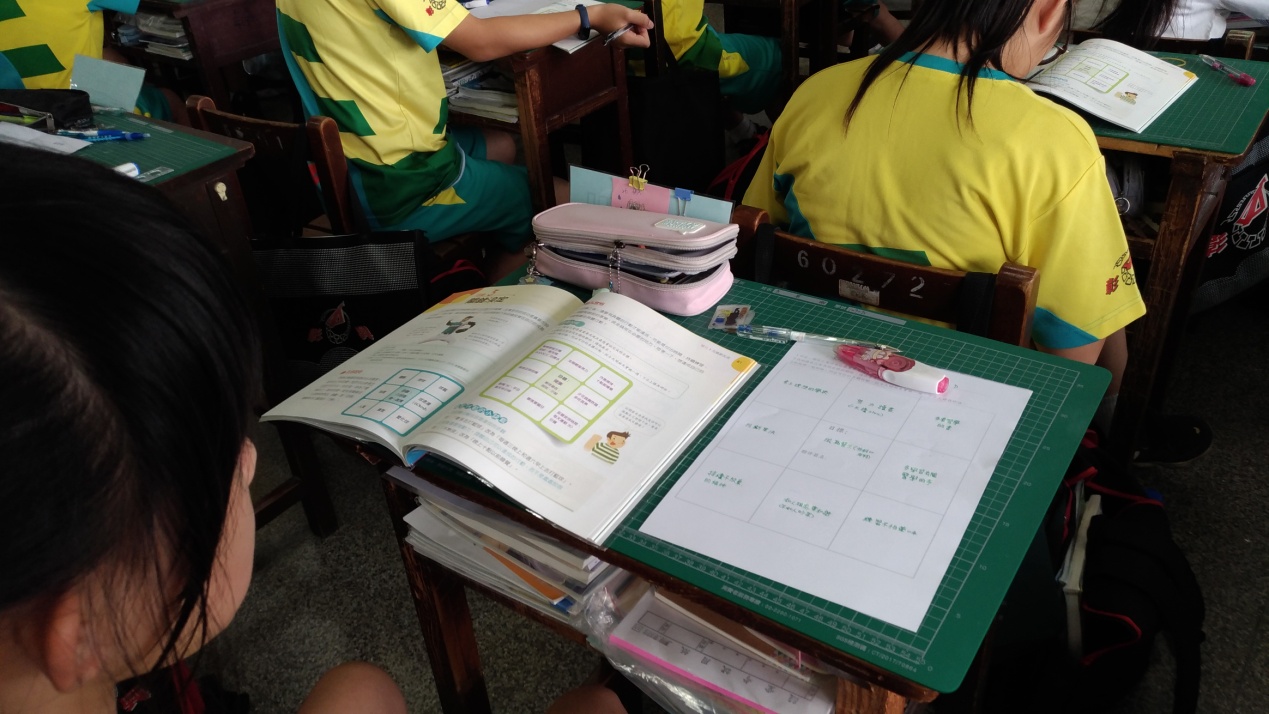 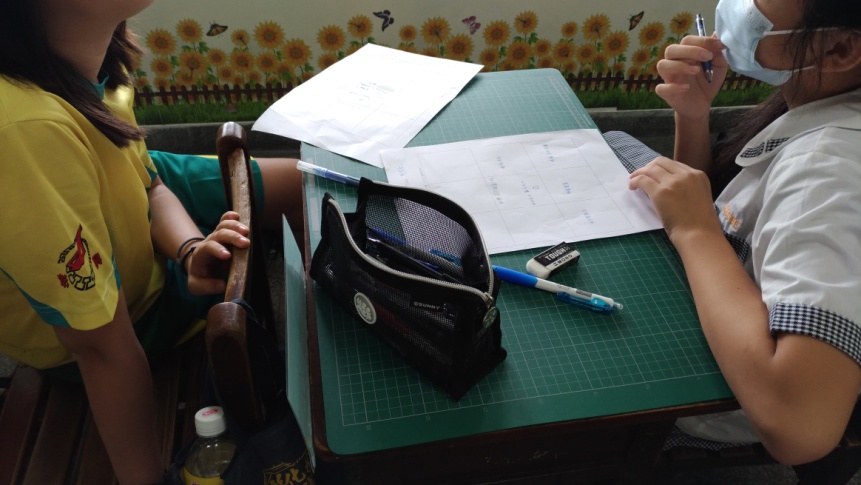 寫下自己的生涯目標及行動規劃互相討論行動規畫的內容